Pledge Card for Currency of TimeName an existing or new ministry in your church that you are really excited about:How much time per week are you willing to offer to support this ministry?Name an existing or new ministry out in the community that you are really excited about:How much time per week are you willing to offer to support this ministry?Name an existing or new ministry that lends itself to the support of non-church members:Using your network of relationships, how can you help get outside volunteers to offer their time for this ministry?Pledge Card for Currency of Time  I have committed  _____ hours per week for __________________________________________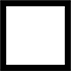         ________________________________ (names of existing or new ministries in the church).  I would consider offering  _____ hours per week for ____________________________________       __________________________________ (name of existing or new ministry in the church).  I am spending  _____ hours per week for _____________________________________________       ______________________ (names of existing or new ministries in the community/neighborhood).  I would consider offering  _____ hours per week for _____________________________________       ______________________ (names of existing or new ministries in the community/neighborhood).  I have the connections to invite ______ persons from the neighborhood/community to volunteer ______ hours for  ____________________________________ (name of existing or new ministry).  My name: ___________________________      signature: ___________________________________  Date: _______________________________      accountable person: ___________________________